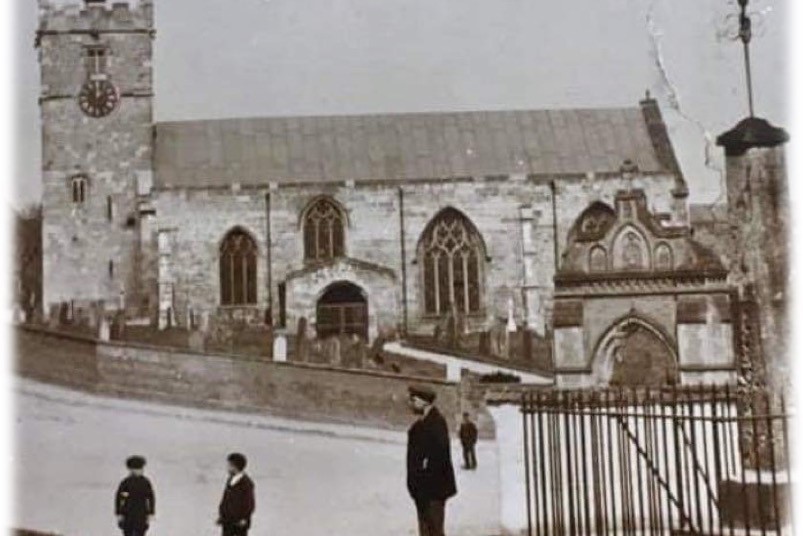 GP Practice Patient Survey –September 2023Hunmanby SurgeryAnalysis & FeedbackAppointmentsDescribe your experience of making an appointment.Doctor Jaidev’s Ability to Communicate with Patients4. Doctor D'Silva's Ability to Communicate with Patients6. Pharmacist Ability to Communicate with Patients7. Nurse Appointments8. Reception Staff9. Practice Opening Times10. Our Surgery11. Prescriptions12. Friends & Family Test13. Attending Appointments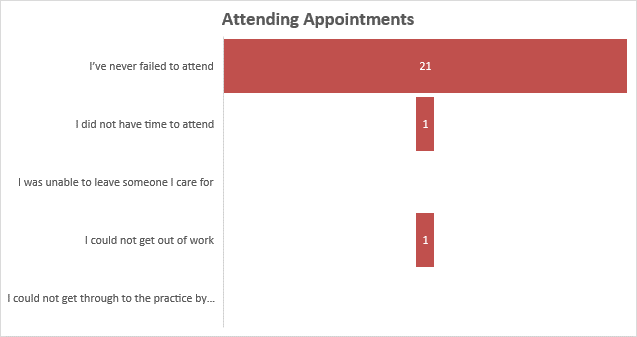 Equality monitoring (need to alter these boxes)Often                           	Rarely                            	Very RarelyIf you need to be seen urgently we will try our best to give you an appointment on the same day.  This appointment might not be with your regular doctor. If you need a non-urgent appointment we will try our best to give you an appointment within two weeks of your call.Considering this appointment system, please tell us how much you agree with the following statementsIf you need to be seen urgently we will try our best to give you an appointment on the same day.  This appointment might not be with your regular doctor. If you need a non-urgent appointment we will try our best to give you an appointment within two weeks of your call.Considering this appointment system, please tell us how much you agree with the following statementsIf you need to be seen urgently we will try our best to give you an appointment on the same day.  This appointment might not be with your regular doctor. If you need a non-urgent appointment we will try our best to give you an appointment within two weeks of your call.Considering this appointment system, please tell us how much you agree with the following statementsIf you need to be seen urgently we will try our best to give you an appointment on the same day.  This appointment might not be with your regular doctor. If you need a non-urgent appointment we will try our best to give you an appointment within two weeks of your call.Considering this appointment system, please tell us how much you agree with the following statementsIf you need to be seen urgently we will try our best to give you an appointment on the same day.  This appointment might not be with your regular doctor. If you need a non-urgent appointment we will try our best to give you an appointment within two weeks of your call.Considering this appointment system, please tell us how much you agree with the following statementsIf you need to be seen urgently we will try our best to give you an appointment on the same day.  This appointment might not be with your regular doctor. If you need a non-urgent appointment we will try our best to give you an appointment within two weeks of your call.Considering this appointment system, please tell us how much you agree with the following statementsStrongly agreeStronglyDisagreeDisagreeAgreeNeither agree nor disagreea) If I need an urgent appointment, I am usually seen the same day179113b) If I need a non-urgent appointment, I am usually given a choice of time or day115193c) I am given a choice of healthcare professional best suited to my needs631910d) I am given a choice of healthcare professional best suited to my needs62215Overall, how would you describe your experience of making an appointment.Overall, how would you describe your experience of making an appointment.Overall, how would you describe your experience of making an appointment.Overall, how would you describe your experience of making an appointment.Overall, how would you describe your experience of making an appointment.Overall, how would you describe your experience of making an appointment.Strongly agreeStronglyDisagreeDisagreeAgreeNeither agree nor disagreea) Very good1701101b) Fairly good50190c) Neither good nor poor02241d) Fairly poor03220e) Very poor03300I am seeking my patients’ views on what they feel about my professional behaviour and practice, and whether they think I could improve the way I work. Please give your honest viewsI am seeking my patients’ views on what they feel about my professional behaviour and practice, and whether they think I could improve the way I work. Please give your honest viewsI am seeking my patients’ views on what they feel about my professional behaviour and practice, and whether they think I could improve the way I work. Please give your honest viewsI am seeking my patients’ views on what they feel about my professional behaviour and practice, and whether they think I could improve the way I work. Please give your honest viewsI am seeking my patients’ views on what they feel about my professional behaviour and practice, and whether they think I could improve the way I work. Please give your honest viewsI am seeking my patients’ views on what they feel about my professional behaviour and practice, and whether they think I could improve the way I work. Please give your honest viewsStrongly agreeStronglyDisagreeDisagreeAgreeNeither agree nor disagreea) Listening to patients2900101b) Communicating effectively2300121c) Were you given enough time at your consultation2201123d) Friendliness during the consultation2500100e) Showing respect2500110f) Involving you in decisions about your care211291g)  The GP recognised any mental health needs during your appointment611317h) You were treated with care and concern during your consultation2500150i)  You left the practice with trust in your GP and confidence in your consultation1900122I am seeking my patients’ views on what they feel about my professional behaviour and practice, and whether they think I could improve the way I work. Please give your honest views.I am seeking my patients’ views on what they feel about my professional behaviour and practice, and whether they think I could improve the way I work. Please give your honest views.I am seeking my patients’ views on what they feel about my professional behaviour and practice, and whether they think I could improve the way I work. Please give your honest views.I am seeking my patients’ views on what they feel about my professional behaviour and practice, and whether they think I could improve the way I work. Please give your honest views.I am seeking my patients’ views on what they feel about my professional behaviour and practice, and whether they think I could improve the way I work. Please give your honest views.I am seeking my patients’ views on what they feel about my professional behaviour and practice, and whether they think I could improve the way I work. Please give your honest views.Strongly agreeStronglyDisagreeDisagreeAgreeNeither agree nor disagreea) Listening to patients171191b) Communicating effectively1711101c) Were you given enough time at your consultation1711113d) Friendliness during the consultation191090e) Showing respect191090f) Involving you in decisions about your care160191g) The GP recognised any mental health needs during your appointment801216h) You were treated with care and concern during your consultation1611121i)  You left the practice with confidence in your consultation151095I am seeking my patients’ views on what they feel about my professional behaviour and practice, and whether they think I could improve the way I work. Please give your honest views.I am seeking my patients’ views on what they feel about my professional behaviour and practice, and whether they think I could improve the way I work. Please give your honest views.I am seeking my patients’ views on what they feel about my professional behaviour and practice, and whether they think I could improve the way I work. Please give your honest views.I am seeking my patients’ views on what they feel about my professional behaviour and practice, and whether they think I could improve the way I work. Please give your honest views.I am seeking my patients’ views on what they feel about my professional behaviour and practice, and whether they think I could improve the way I work. Please give your honest views.I am seeking my patients’ views on what they feel about my professional behaviour and practice, and whether they think I could improve the way I work. Please give your honest views.Strongly agreeStronglyDisagreeDisagreeAgreeNeither agree nor disagreea) Listening to patients150244b) Communicating effectively130264c) Were you given enough time at your consultation140065d) Friendliness during the consultation140174e) Showing respect150164f) Involving you in decisions about your care100195g) The Pharmacist recognised any mental health needs during your appointment600214h) You were treated with care and concern during your consultation130174i)  You left the practice with confidence in your consultation100186Last time you saw or spoke to a Nurse, how good was the consultation. Considering this, please tell us how much you agree with the following statements.Last time you saw or spoke to a Nurse, how good was the consultation. Considering this, please tell us how much you agree with the following statements.Last time you saw or spoke to a Nurse, how good was the consultation. Considering this, please tell us how much you agree with the following statements.Last time you saw or spoke to a Nurse, how good was the consultation. Considering this, please tell us how much you agree with the following statements.Last time you saw or spoke to a Nurse, how good was the consultation. Considering this, please tell us how much you agree with the following statements.Last time you saw or spoke to a Nurse, how good was the consultation. Considering this, please tell us how much you agree with the following statements.Strongly disagreeDisagreeNeither agree nor disagreeAgreeStrongly agreea) Listening to patients300732b) Communicating effectively300726c) Were you given enough time at your consultation300527d) Friendliness during the consultation300626e) Showing respect300527f) Involving you in decisions about your care301524g) The Nurse recognised any mental health needs during your appointment408013h) You were treated with care and concern during your consultation300628i)  You left the practice with confidence in your consultation300723How helpful do you find the reception staff at our practice.How helpful do you find the reception staff at our practice.How helpful do you find the reception staff at our practice.How helpful do you find the reception staff at our practice.How helpful do you find the reception staff at our practice.How helpful do you find the reception staff at our practice.Strongly disagreeDisagreeNeither agree nor disagreeAgreeStrongly agreea) Very helpful300530b) Fairly helpful11045c) Not very helpful33012d) Not at all helpful34002e) Bad/rude attitude52002We appreciate that many patients need flexibility. Our current opening times areConsidering our opening times, please tell us how much you agree with the following statements.We appreciate that many patients need flexibility. Our current opening times areConsidering our opening times, please tell us how much you agree with the following statements.We appreciate that many patients need flexibility. Our current opening times areConsidering our opening times, please tell us how much you agree with the following statements.We appreciate that many patients need flexibility. Our current opening times areConsidering our opening times, please tell us how much you agree with the following statements.We appreciate that many patients need flexibility. Our current opening times areConsidering our opening times, please tell us how much you agree with the following statements.We appreciate that many patients need flexibility. Our current opening times areConsidering our opening times, please tell us how much you agree with the following statements.Strongly disagreeDisagreeNeither agree nor disagreeAgreeStrongly agreea) The practice is open at times when I can attend an appointment2011220b) The practice is not open at a time I am able to attend96511c) I am happy with the current opening times.2011417d) I am unhappy with the current opening times95312e) I am happy with the Out of Hours Service23859We want to make your visit to the surgery as pleasant as possible.  Please tell us how much you agree with the following statementsWe want to make your visit to the surgery as pleasant as possible.  Please tell us how much you agree with the following statementsWe want to make your visit to the surgery as pleasant as possible.  Please tell us how much you agree with the following statementsWe want to make your visit to the surgery as pleasant as possible.  Please tell us how much you agree with the following statementsWe want to make your visit to the surgery as pleasant as possible.  Please tell us how much you agree with the following statementsWe want to make your visit to the surgery as pleasant as possible.  Please tell us how much you agree with the following statementsStrongly disagreeDisagreeNeither agree nor disagreeAgreeStrongly agreea) The staff are friendly and approachableb) Patients are treated fairlyc) I am satisfied with the disabled access and facilitiesMedication is often an important part of people’s treatment, and some people require repeat prescriptions. The practice aims to have all repeat prescriptions ready within 5 days of the patient requesting the prescription.Medication is often an important part of people’s treatment, and some people require repeat prescriptions. The practice aims to have all repeat prescriptions ready within 5 days of the patient requesting the prescription.Medication is often an important part of people’s treatment, and some people require repeat prescriptions. The practice aims to have all repeat prescriptions ready within 5 days of the patient requesting the prescription.Medication is often an important part of people’s treatment, and some people require repeat prescriptions. The practice aims to have all repeat prescriptions ready within 5 days of the patient requesting the prescription.Medication is often an important part of people’s treatment, and some people require repeat prescriptions. The practice aims to have all repeat prescriptions ready within 5 days of the patient requesting the prescription.Medication is often an important part of people’s treatment, and some people require repeat prescriptions. The practice aims to have all repeat prescriptions ready within 5 days of the patient requesting the prescription.Strongly disagreeDisagreeNeither agree nor disagreeAgreeStrongly agreea) When I request a repeat prescription, it is always ready within 5 days2221811b) I utilise the online prescription ordering facility or the NHS App to order medication23873c) I prefer to bring my repeat ordering slip to the practice or order with the reception team15149d) Pharmacies order medication on my behalf22657We aim to be a practice that you would be happy to recommend to your friends and family.  Please tell us how much you agree with the following statement:We aim to be a practice that you would be happy to recommend to your friends and family.  Please tell us how much you agree with the following statement:We aim to be a practice that you would be happy to recommend to your friends and family.  Please tell us how much you agree with the following statement:We aim to be a practice that you would be happy to recommend to your friends and family.  Please tell us how much you agree with the following statement:We aim to be a practice that you would be happy to recommend to your friends and family.  Please tell us how much you agree with the following statement:We aim to be a practice that you would be happy to recommend to your friends and family.  Please tell us how much you agree with the following statement:Strongly disagreeDisagreeNeither agree nor disagreeagreeStrongly agreeI would be likely to recommend Hunmanby Surgery to friends and family if they needed similar care or treatment.2041019Failure to attend appointments is costly in both time and finance, if you have missed an appointment in the last 12 months could you tell us why you were unable to attend, cancel or re-arrange, please tick the answer that is most appropriate.Failure to attend appointments is costly in both time and finance, if you have missed an appointment in the last 12 months could you tell us why you were unable to attend, cancel or re-arrange, please tick the answer that is most appropriate.I’ve never failed to attend21I did not have time to attend0I was unable to leave someone I care for1I could not get out of work0I could not get through to the practice by phone0The practice was closed when I could have phoned0I had no transport on the day0I had no childcare facilities in place0Other (please specify)3By filling in this equality monitoring section you will help us ensure that we get feedback from all the different communities in our area.  Filling in this section is optional.  Any information is kept in strict confidence.  Are you?By filling in this equality monitoring section you will help us ensure that we get feedback from all the different communities in our area.  Filling in this section is optional.  Any information is kept in strict confidence.  Are you?By filling in this equality monitoring section you will help us ensure that we get feedback from all the different communities in our area.  Filling in this section is optional.  Any information is kept in strict confidence.  Are you?By filling in this equality monitoring section you will help us ensure that we get feedback from all the different communities in our area.  Filling in this section is optional.  Any information is kept in strict confidence.  Are you?By filling in this equality monitoring section you will help us ensure that we get feedback from all the different communities in our area.  Filling in this section is optional.  Any information is kept in strict confidence.  Are you?AgeMaleFemalePrefer not to sayPrefer to selfDescribeUnder 16117-2425-3435-4445-54255-644665-743575-842784+How often do you visit our surgery?